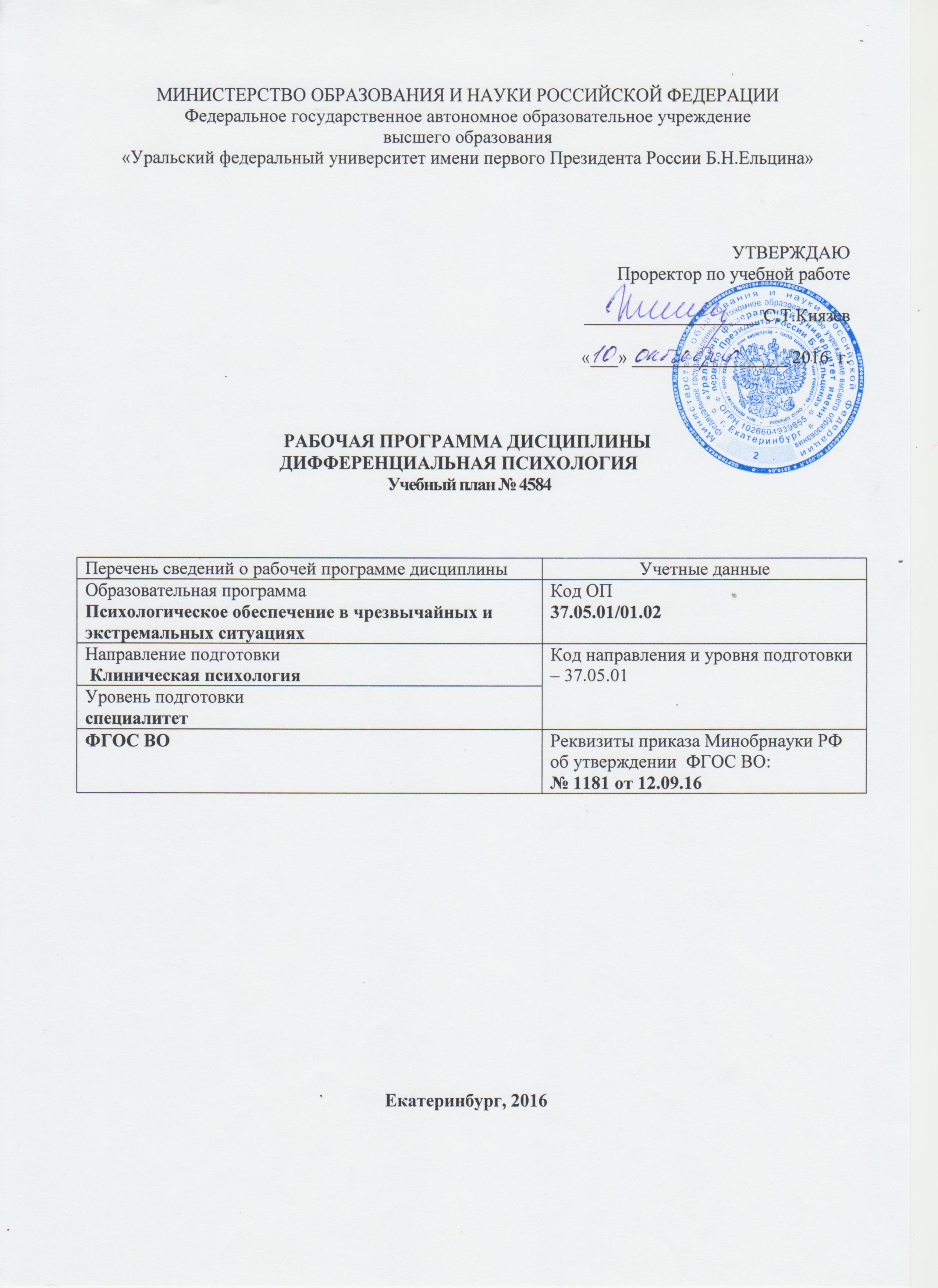 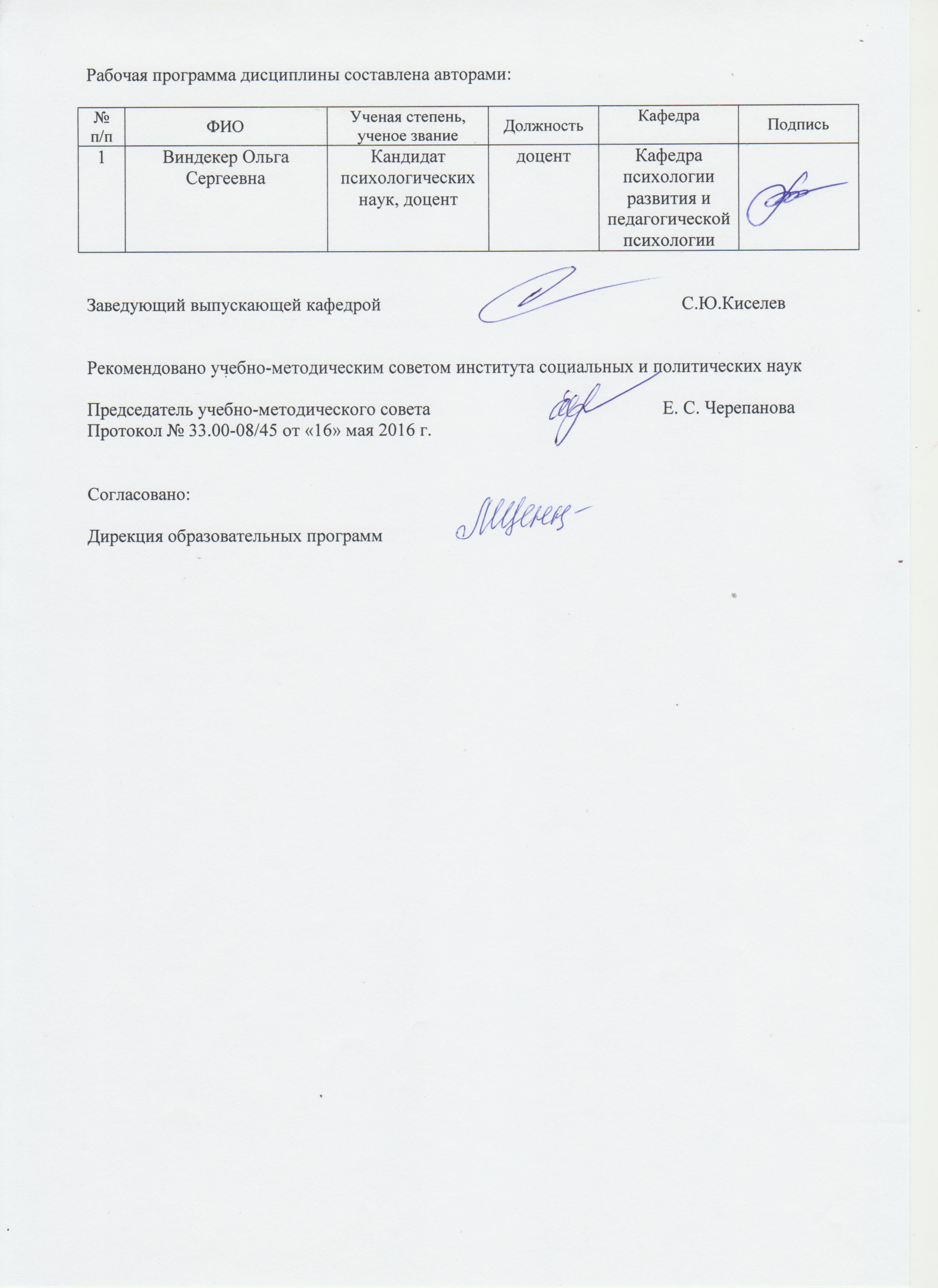 ОБЩАЯ ХАРАКТЕРИСТИКА ДИСЦИПЛИНЫ ДИФФЕРЕНЦИАЛЬНАЯ ПСИХОЛОГИЯ1.1.Аннотация содержания дисциплиныДисциплина «Дифференциальная психология» дисциплина позволяет существенно расширить представления об индивидуально-типологических особенностях учащегося; полученные знания позволят студентам осваивать материал других дисциплин модуля через призму индивидуальных особенностей учащегося. Изучение дисциплины направлено на освоение студентами процедуры диагностики уровня развития познавательной и эмоционально-волевой сферы, психомоторики и способностей характера и темперамента, функциональных состояний, личностных черт и акцентуаций, навыками прогнозирования изменения и понимание функционирования различных составляющих психики в норме и профессиональной компетенции прогнозирование изменений и динамики уровня развития и функционирования познавательной и мотивационно-волевой сферы, самосознания, психомоторики, способностей, характера, темперамента, функциональных состояний, личностных черт и акцентуаций в норме и при психологических отклонениях.1.2. Язык реализации программы - Русский1.3. Планируемые результаты обучения по дисциплинеРезультатом освоения дисциплины является формирование у студента следующих компетенций: ОК-6 - готовностью действовать в нестандартных ситуациях, нести социальную и этическую ответственность за принятые решенияПК-4 - способностью обрабатывать и анализировать данные психодиагностического обследования пациента, формулировать развернутое структурированное психологическое заключение, информировать пациента (клиента) и медицинский персонал (заказчика услуг) о результатах диагностики и предлагаемых рекомендацияхПК-6 - способностью осуществлять психологическое консультирование медицинского персонала (или сотрудников других учреждений) по вопросам взаимодействия с пациентами (клиентами), создавать необходимую психологическую атмосферу и «терапевтическую среду»В результате освоения дисциплины студент должен:Знать:-психологические	феномены,	категории,	методы	изучения	и	описания	закономерностейфункционирования	и	развития	психики	с	позиций,	существующих	в	отечественной	изарубежной науке подходов;-психологические технологии, позволяющие решать типовые задачи в различных областяхпрактики;-методики диагностики личности;-основные подходы к психологическому воздействию на индивида, группы и сообщества; -принципы поиска, анализа, систематизации информации из разных источников.Уметь:-прогнозировать изменения и динамику уровня развития и функционирования различныхсоставляющих психики в норме и при психических отклонениях;-профессионально	воздействовать	на	уровень	развития	и	особенности	познавательной	иличностной сферы с целью гармонизации психического функционирования человека;-работать в команде;-логически верно, аргументировано и ясно строить устную и письменную речь.Владеть (демонстрировать навыки и опыт деятельности):-владеть	основными	приемами	диагностики,	профилактики,	экспертизы,	коррекциипсихологических  свойств  и  состояний,  характеристик  психических  процессов,  различныхвидов деятельности индивидов и групп;-владеть критериями выбора психодиагностических и психокоррекционных методик;-владеть методиками диагностики личности.1.4. Объем дисциплины1.5.Место дисциплины в структуре образовательной программы СОДЕРЖАНИЕ ДИСЦИПЛИНЫРАСПРЕДЕЛЕНИЕ УЧЕБНОГО ВРЕМЕНИ3.1. Распределение аудиторной нагрузки и мероприятий самостоятельной работы по разделам дисциплиныОбъем дисциплины: 4ОРГАНИЗАЦИЯ ПРАКТИЧЕСКИХ ЗАНЯТИЙ, САМОСТОЯТЕЛЬНОЙ РАБОТЫ ПО ДИСЦИПЛИНЕ4.1.Лабораторные работыНе предусмотрено4.2.Практические занятия4.3. Примерная тематика самостоятельной работы4.3.1. Примерный перечень тем домашних работ Домашняя работа №1:Связь темперамента со свойствами личности.Темперамент как основа для формирования впечатлительности, эмоциональности, импульсивности и тревожности.Проблема перевоспитания характера человека.Домашняя работа №2:Личность и характер человека.Место характера в общей структуре личности.Черты характера и другие личностные свойства человека4.3.2. Примерный перечень тем графических работ Не предусмотрено4.3.3. Примерный перечень тем рефератов (эссе, творческих работ) Не предусмотрено4.3.4 Примерная тематика индивидуальных или групповых проектов Не предусмотрено4.3.5. Примерный перечень тем расчетных работ (программных продуктов) Не предусмотрено4.3.6. Примерный перечень тем расчетно-графических работ Не предусмотрено4.3.7. Примерный перечень тем курсовых проектов (курсовых работ) Не предусмотрено4.3.8.Примерная тематика контрольных работ Контрольная работа №1: Формирование характера.4.3.9. Примерная тематика коллоквиумов Не предусмотреноСООТНОШЕНИЕ РАЗДЕЛОВ, ТЕМ ДИСЦИПЛИНЫ И ПРИМЕНЯЕМЫХТЕХНОЛОГИЙ ОБУЧЕНИЯПРОЦЕДУРЫ КОНТРОЛЯ И ОЦЕНИВАНИЯ РЕЗУЛЬТАТОВ ОБУЧЕНИЯ (Приложение 1)ПРОЦЕДУРЫ ОЦЕНИВАНИЯ РЕЗУЛЬТАТОВ ОБУЧЕНИЯ В РАМКАХ НЕЗАВИСИМОГО ТЕСТОВОГО КОНТРОЛЯ (Приложение 2)ФОНД ОЦЕНОЧНЫХ СРЕДСТВ ДЛЯ ПРОВЕДЕНИЯ ТЕКУЩЕЙ И ПРОМЕЖУТОЧНОЙ АТТЕСТАЦИИ ПО ДИСЦИПЛИНЕ (Приложение 3)УЧЕБНО-МЕТОДИЧЕСКОЕ И ИНФОРМАЦИОННОЕ ОБЕСПЕЧЕНИЕ ДИСЦИПЛИНЫ9.1.Рекомендуемая литература9.1.1.Основная литератураГуревич, П. С. Психология. Учебник [Электронный ресурс] / Гуревич П. С. — М. : Юнити-Дана, 2012. — 320 с. — (Учебники профессора П.С. Гуревича). — ISBN 5-238-00905-4. — <URL: http://www.biblioclub.ru/book/118130/>.Нартова-Бочавер, С.К. Дифференциальная психология : учебное пособие / С.К. Нартова-Бочавер. - 4-е изд., стер. - М. : Флинта, 2012. - 280 с. : ил. - (Библиотека психолога). - ISBN 978-5-89349-435-8 ; То же [Электронный ресурс]. - URL: http://biblioclub.ru/index.php?page=book&id=461012  Ермакова, О.М. Дифференциальная психология [Электронный ресурс] : учеб.пособие — Электрон. дан. — Санкт-Петербург : ИЭО СПбУТУиЭ, 2012. — 279 с. — Режим доступа: https://e.lanbook.com/book/64025.9.1.2.Дополнительная литератураМищенко, Л.В. Пол и gender в системном исследовании индивидуальности человека в ранней юности в условиях образовательного процесса : монография / Л.В. Мищенко. - М. ; Берлин : Директ-Медиа, 2015. - 297 с. : ил. - Библиогр.: с. 237-276. - ISBN 978-5-4475-3739-5 ; То же [Электронный ресурс]. - URL: http://biblioclub.ru/index.php?page=book&id=271804 .Психология личности : сборник текстов .— Москва : Директ-Медиа, 2008 .— 658 с. — (Психология: Классические труды) .— ISBN 9785998915741 .— <URL:http://biblioclub.ru/index.php?page=book&id=39221Русалов, В.М. Темперамент в структуре индивидуальности человека. Дифференциально-психофизиологические и психологические исследования / В.М. Русалов. - М. : Институт психологии РАН, 2012. - 528 с. - (Достижения в психологии). - ISBN 978-5-9270-0234-4 ; То же [Электронный ресурс]. - URL: http://biblioclub.ru/index.php?page=book&id=221117 Сиротюк, А.Л. Психофизиологические основы дифференцированного обучения школьников : учебное пособие / А.Л. Сиротюк. - М. ; Берлин : Директ-Медиа, 2014.  -  292  с.  :  ил.  -  Библиогр.  в  кн.	-  ISBN  978-5-4458-8859-8  ;  То	же [Электронный ресурс]. - URL: http://biblioclub.ru/index.php?page=book&id=254115 9.2.Методические разработкиНе используются9.3 Програмное обеспечениеMicrosoftOffice, MicrosoftPowerPoint, InternetExplorer, WindowsMedia9.4. Базы данных, информационно-справочные и поисковые системыЭлектронные информационные ресурсы Российской государственной библиотеки(www.rls.ru)Зональная библиотека УрФУ (http://lib.urfu.ru/)ЭБС Университетская библиотека онлайн ( https://biblioclub.ru/)ЭБС Лань (https://e.lanbook.com/)ЭБС Библиокомплектатор  (http://www.bibliocomplectator.ru/available)Портал образовательных ресурсов УрФУ (http://study.urfu.ru/)Ресурсы Института научной информации по общественным наукам Российской академии наук (ИНИОН РАН) (http://elibrary.ru)Университетская информационная система Россия (http://www.cir.ru)Поисковые информационные системы Yandex, Google.9.5.Электронные образовательные ресурсыНе используютсяМАТЕРИАЛЬНО-ТЕХНИЧЕСКОЕ ОБЕСПЕЧЕНИЕ ДИСЦИПЛИНЫСведения об оснащенности дисциплины специализированным и лабораторным оборудованиемЗанятия сопровождаются мультимедийными иллюстрациями, демонстрацией ви-деофрагментов. Для этих целей используется оборудованная затемнением аудитория, экран, ноутбук.ПРИЛОЖЕНИЕ 1к рабочей программе дисциплины6. ПРОЦЕДУРЫ КОНТРОЛЯ И ОЦЕНИВАНИЯ РЕЗУЛЬТАТОВ ОБУЧЕНИЯ В РАМКАХ ТЕКУЩЕЙ И ПРОМЕЖУТОЧНОЙ АТТЕСТАЦИИ ПО ДИСЦИПЛИНЕ6.1. Весовой коэффициент значимости дисциплины – 1, в том числе, коэффициент значимости курсовых работ/проектов, если они предусмотрены – не предусмотрено. 6.2.Процедуры текущей и промежуточной аттестации по дисциплине6.3. Процедуры текущей и промежуточной аттестации курсовой работы – не предусмотрено6.4. Коэффициент значимости семестровых результатов освоения дисциплиныПРИЛОЖЕНИЕ 2к рабочей программе дисциплиныПРОЦЕДУРЫ ОЦЕНИВАНИЯ РЕЗУЛЬТАТОВ ОБУЧЕНИЯ В РАМКАХ НЕЗАВИСИМОГО ТЕСТОВОГО КОНТРОЛЯДисциплина и ее аналоги, по которым возможно тестирование, отсутствуют на сайте ФЭПО http://fepo.i-exam.ru.Дисциплина и ее аналоги, по которым возможно тестирование, отсутствуют на сайте Интернет-тренажеры http://training.i-exam.ru.Дисциплина и ее аналоги, по которым возможно тестирование, отсутствуют на портале СМУДС УрФУ.связи с отсутствием Дисциплины и ее аналогов, по которым возможно тестирование, на сайтах ФЭПО, Интернет-тренажеры и портале СМУДС УрФУ, тестирование в рамках НТК не проводится.ПРИЛОЖЕНИЕ 3к рабочей программе дисциплины8. ФОНД ОЦЕНОЧНЫХ СРЕДСТВ ДЛЯ ПРОВЕДЕНИЯ ТЕКУЩЕЙ И ПРОМЕЖУТОЧНОЙ АТТЕСТАЦИИ ПО ДИСЦИПЛИНЕ 8.1. КРИТЕРИИ ОЦЕНИВАНИЯ РЕЗУЛЬТАТОВ КОНТРОЛЬНО-ОЦЕНОЧНЫХ МЕРОПРИЯТИЙ ТЕКУЩЕЙ И ПРОМЕЖУТОЧНОЙ АТТЕСТАЦИИ ПО ДИСЦИПЛИНЕ В РАМКАХ БРС 	В рамках БРС применяются утвержденные на кафедре критерии оценивания достижений студентов по каждому  контрольно-оценочному мероприятию. Система критериев оценивания, как и при проведении промежуточной аттестации по модулю, опирается на три уровня освоения компонентов компетенций: пороговый, повышенный, высокий.8.2. КРИТЕРИИ ОЦЕНИВАНИЯ РЕЗУЛЬТАТОВ  ПРОМЕЖУТОЧНОЙ АТТЕСТАЦИИ ПРИ ИСПОЛЬЗОВАНИИ НЕЗАВИСИМОГО ТЕСТОВОГО КОНТРОЛЯНезависимый тестовый контроль не используется.8.3. ОЦЕНОЧНЫЕ СРЕДСТВА ДЛЯ ПРОВЕДЕНИЯ ТЕКУЩЕЙ И ПРОМЕЖУТОЧНОЙ АТТЕСТАЦИИ 8.3.1. Примерные задания для проведения мини-контрольных в рамках учебныхзанятийНе предусмотрено8.3.2. Примерные контрольные задачи в рамках учебных занятий Не предусмотрено8.3.3. Примерные контрольные кейсыНе предусмотрено8.3.4. Перечень примерных вопросов для зачета Не предусмотрено8.3.5. Перечень примерных вопросов для экзаменаВведение: предпосылки, предмет и задачиВведение: методы дифференциальной психологииИстория развития представлений о темпераменте: гуморальные теории темпераментаИстория развития представлений о темпераменте: соматические теории темпераментаИстория развития представлений о темпераменте: нервные теории темпераментаПервые психологические (факторные) теории темпераментаПредставления о темпераменте Г.АйзенкаПодход к изучению темперамента в психофизиологической школе Б.М. ТепловаПодход к изучению темперамента в Пермской психологической школе В.С. МерлинаТеория интегральной индивидуальности В.С. МерлинаРегуляторная теория темперамента Я. СтреляуПонятие о характере: определение, функцииПроблема соотношения характера и темпераментаСвойства и отличительные признаки характераПонятие о структуре характера. Черты характера и отношения личностиОтечественные и зарубежные типологии характераАкцентуация черт характера. Акцентуация и психопатия.Типология акцентуаций характера А.Е. Личко и К.ЛеонгардаМесто характера в общей структуре личности. Развитие и формирование характераПонятие о способностях. История изучения проблемы способностейКлассификация способностейПроблема качественной и количественной характеристики способностейПредставления о когнитивных стилях в отечественной и зарубежной психологии.Понятие о когнитивных стилях: полезависимость, толерантность к нереалистическому опыту, диапазон эквивалентности и другие8.3.6. Ресурсы АПИМ УрФУ, СКУД УрФУ для проведения тестового контроля в рамках текущей и промежуточной аттестации Не предусмотрено8.3.7. Ресурсы ФЭПО для проведения независимого тестового контроля Не используются8.3.8. Интернет-тренажерыНе используютсяОбъем дисциплиныРаспределение объемаРаспределение объемаРаспределение объемаОбъем дисциплиныдисциплины по семестрам (час.)дисциплины по семестрам (час.)дисциплины по семестрам (час.)дисциплины по семестрам (час.)дисциплины по семестрам (час.)дисциплины по семестрам (час.)Виды учебной работы№Виды учебной работып/ВсегоIVпчасовIVпчасов1.Аудиторные занятия51512.Лекции34343.Практические занятия17174.Лабораторные работы5.Самостоятельная работа студентов,включая все виды текущей7575аттестации6.Промежуточная аттестация18Э (18)7.Общий объем по учебному плану,144144час.144144час.8.Общий объем по учебному плану,44з.е.44з.е.1. ПререквизитыОбщая психология 2. КореквизитыПсихология личности3. ПостреквизитыВведение в клиническую психологиюКодРаздел, темаРаздел, темараздела,Раздел, темаРаздел, темаСодержаниеСодержаниеСодержаниеСодержаниеСодержаниераздела,дисциплиныдисциплиныСодержаниеСодержаниеСодержаниеСодержаниеСодержаниетемыдисциплиныдисциплинытемыРаздел 1. Введение вРаздел 1. Введение вОбъект,  предмет  и  задачи  дифференциальнойОбъект,  предмет  и  задачи  дифференциальнойОбъект,  предмет  и  задачи  дифференциальнойОбъект,  предмет  и  задачи  дифференциальнойОбъект,  предмет  и  задачи  дифференциальнойОбъект,  предмет  и  задачи  дифференциальнойОбъект,  предмет  и  задачи  дифференциальнойОбъект,  предмет  и  задачи  дифференциальнойОбъект,  предмет  и  задачи  дифференциальнойОбъект,  предмет  и  задачи  дифференциальнойОбъект,  предмет  и  задачи  дифференциальнойОбъект,  предмет  и  задачи  дифференциальнойОбъект,  предмет  и  задачи  дифференциальнойОбъект,  предмет  и  задачи  дифференциальнойдифференциальнуюдифференциальнуюпсихологии.психологии.психологии.психологии.Возникновение дифференциальнойВозникновение дифференциальнойВозникновение дифференциальнойВозникновение дифференциальнойВозникновение дифференциальнойВозникновение дифференциальнойВозникновение дифференциальнойВозникновение дифференциальнойВозникновение дифференциальнойВозникновение дифференциальнойпсихологиюпсихологиюпсихологии  как  науки.  Различия  между  людьми  ипсихологии  как  науки.  Различия  между  людьми  ипсихологии  как  науки.  Различия  между  людьми  ипсихологии  как  науки.  Различия  между  людьми  ипсихологии  как  науки.  Различия  между  людьми  ипсихологии  как  науки.  Различия  между  людьми  ипсихологии  как  науки.  Различия  между  людьми  ипсихологии  как  науки.  Различия  между  людьми  ипсихологии  как  науки.  Различия  между  людьми  ипсихологии  как  науки.  Различия  между  людьми  ипсихологии  как  науки.  Различия  между  людьми  ипсихологии  как  науки.  Различия  между  людьми  ипсихологии  как  науки.  Различия  между  людьми  ипсихологии  как  науки.  Различия  между  людьми  игруппами  людей  как  предмет  дифференциальнойгруппами  людей  как  предмет  дифференциальнойгруппами  людей  как  предмет  дифференциальнойгруппами  людей  как  предмет  дифференциальнойгруппами  людей  как  предмет  дифференциальнойгруппами  людей  как  предмет  дифференциальнойгруппами  людей  как  предмет  дифференциальнойгруппами  людей  как  предмет  дифференциальнойгруппами  людей  как  предмет  дифференциальнойгруппами  людей  как  предмет  дифференциальнойгруппами  людей  как  предмет  дифференциальнойгруппами  людей  как  предмет  дифференциальнойгруппами  людей  как  предмет  дифференциальнойгруппами  людей  как  предмет  дифференциальнойпсихологии. Выделение наиболее информативных ипсихологии. Выделение наиболее информативных ипсихологии. Выделение наиболее информативных ипсихологии. Выделение наиболее информативных ипсихологии. Выделение наиболее информативных ипсихологии. Выделение наиболее информативных ипсихологии. Выделение наиболее информативных ипсихологии. Выделение наиболее информативных ипсихологии. Выделение наиболее информативных ипсихологии. Выделение наиболее информативных ипсихологии. Выделение наиболее информативных ипсихологии. Выделение наиболее информативных ипсихологии. Выделение наиболее информативных ипсихологии. Выделение наиболее информативных исущественныхсущественныхсущественныхсущественныхпсихологическихпсихологическихпсихологическихпсихологическихпсихологическиххарактеристикхарактеристикхарактеристикР1человека,изучениеизучениеизучениеизучениеизучениепределов,пределов,пределов,вкоторыхкоторыхПсихологические признаки могут изменяться,Психологические признаки могут изменяться,Психологические признаки могут изменяться,Психологические признаки могут изменяться,Психологические признаки могут изменяться,Психологические признаки могут изменяться,Психологические признаки могут изменяться,Психологические признаки могут изменяться,Психологические признаки могут изменяться,Психологические признаки могут изменяться,Психологические признаки могут изменяться,Психологические признаки могут изменяться,Психологические признаки могут изменяться,Психологические признаки могут изменяться,выявлениефакторов,факторов,лежащихлежащихвосновеосновеиндивидуальныхиндивидуальныхиндивидуальныхиндивидуальныхиндивидуальныхразличийразличийразличийразличийразличийкаккакзадачизадачидифференциальной   психологии.   Тестирование   идифференциальной   психологии.   Тестирование   идифференциальной   психологии.   Тестирование   идифференциальной   психологии.   Тестирование   идифференциальной   психологии.   Тестирование   идифференциальной   психологии.   Тестирование   идифференциальной   психологии.   Тестирование   идифференциальной   психологии.   Тестирование   идифференциальной   психологии.   Тестирование   идифференциальной   психологии.   Тестирование   идифференциальной   психологии.   Тестирование   идифференциальной   психологии.   Тестирование   идифференциальной   психологии.   Тестирование   идифференциальной   психологии.   Тестирование   истатистическая   обработка   данных   как   основныестатистическая   обработка   данных   как   основныестатистическая   обработка   данных   как   основныестатистическая   обработка   данных   как   основныестатистическая   обработка   данных   как   основныестатистическая   обработка   данных   как   основныестатистическая   обработка   данных   как   основныестатистическая   обработка   данных   как   основныестатистическая   обработка   данных   как   основныестатистическая   обработка   данных   как   основныестатистическая   обработка   данных   как   основныестатистическая   обработка   данных   как   основныестатистическая   обработка   данных   как   основныестатистическая   обработка   данных   как   основныеметоды дифференциальной психологии.методы дифференциальной психологии.методы дифференциальной психологии.методы дифференциальной психологии.методы дифференциальной психологии.методы дифференциальной психологии.методы дифференциальной психологии.методы дифференциальной психологии.методы дифференциальной психологии.методы дифференциальной психологии.методы дифференциальной психологии.методы дифференциальной психологии.Раздел 2. ТемпераментРаздел 2. ТемпераментГуморальные теории (Гиппократ, Гален, И. Кант,Гуморальные теории (Гиппократ, Гален, И. Кант,Гуморальные теории (Гиппократ, Гален, И. Кант,Гуморальные теории (Гиппократ, Гален, И. Кант,Гуморальные теории (Гиппократ, Гален, И. Кант,Гуморальные теории (Гиппократ, Гален, И. Кант,Гуморальные теории (Гиппократ, Гален, И. Кант,Гуморальные теории (Гиппократ, Гален, И. Кант,Гуморальные теории (Гиппократ, Гален, И. Кант,Гуморальные теории (Гиппократ, Гален, И. Кант,Гуморальные теории (Гиппократ, Гален, И. Кант,Гуморальные теории (Гиппократ, Гален, И. Кант,Гуморальные теории (Гиппократ, Гален, И. Кант,Гуморальные теории (Гиппократ, Гален, И. Кант,Тема 1. История развитияТема 1. История развитияП.Ф. Лесгафт). Соматические теории (Э. Кречмер, У.П.Ф. Лесгафт). Соматические теории (Э. Кречмер, У.П.Ф. Лесгафт). Соматические теории (Э. Кречмер, У.П.Ф. Лесгафт). Соматические теории (Э. Кречмер, У.П.Ф. Лесгафт). Соматические теории (Э. Кречмер, У.П.Ф. Лесгафт). Соматические теории (Э. Кречмер, У.П.Ф. Лесгафт). Соматические теории (Э. Кречмер, У.П.Ф. Лесгафт). Соматические теории (Э. Кречмер, У.П.Ф. Лесгафт). Соматические теории (Э. Кречмер, У.П.Ф. Лесгафт). Соматические теории (Э. Кречмер, У.П.Ф. Лесгафт). Соматические теории (Э. Кречмер, У.П.Ф. Лесгафт). Соматические теории (Э. Кречмер, У.П.Ф. Лесгафт). Соматические теории (Э. Кречмер, У.П.Ф. Лесгафт). Соматические теории (Э. Кречмер, У.представлений опредставлений оШелдон).ЭнергетическаяЭнергетическаяЭнергетическаяЭнергетическаяЭнергетическаяЭнергетическаяЭнергетическаятеориятеориятемпераментатемпераментатемпераментаР2.Т1темпераменте.темпераменте.В.Вундта.ГенетическаяГенетическаяГенетическаяГенетическаяГенетическаяГенетическаятеориятеориятемпераментатемпераментатемпераментаК.Конрада.  Нервная  концепция  темперамента  И.П.К.Конрада.  Нервная  концепция  темперамента  И.П.К.Конрада.  Нервная  концепция  темперамента  И.П.К.Конрада.  Нервная  концепция  темперамента  И.П.К.Конрада.  Нервная  концепция  темперамента  И.П.К.Конрада.  Нервная  концепция  темперамента  И.П.К.Конрада.  Нервная  концепция  темперамента  И.П.К.Конрада.  Нервная  концепция  темперамента  И.П.К.Конрада.  Нервная  концепция  темперамента  И.П.К.Конрада.  Нервная  концепция  темперамента  И.П.К.Конрада.  Нервная  концепция  темперамента  И.П.К.Конрада.  Нервная  концепция  темперамента  И.П.К.Конрада.  Нервная  концепция  темперамента  И.П.К.Конрада.  Нервная  концепция  темперамента  И.П.Павлова. Психологические теории темперамента (Я.Павлова. Психологические теории темперамента (Я.Павлова. Психологические теории темперамента (Я.Павлова. Психологические теории темперамента (Я.Павлова. Психологические теории темперамента (Я.Павлова. Психологические теории темперамента (Я.Павлова. Психологические теории темперамента (Я.Павлова. Психологические теории темперамента (Я.Павлова. Психологические теории темперамента (Я.Павлова. Психологические теории темперамента (Я.Павлова. Психологические теории темперамента (Я.Павлова. Психологические теории темперамента (Я.Павлова. Психологические теории темперамента (Я.Павлова. Психологические теории темперамента (Я.Стреляу, К.Юнг, Хейманс, Г.Айзенк).Стреляу, К.Юнг, Хейманс, Г.Айзенк).Стреляу, К.Юнг, Хейманс, Г.Айзенк).Стреляу, К.Юнг, Хейманс, Г.Айзенк).Стреляу, К.Юнг, Хейманс, Г.Айзенк).Стреляу, К.Юнг, Хейманс, Г.Айзенк).Стреляу, К.Юнг, Хейманс, Г.Айзенк).Стреляу, К.Юнг, Хейманс, Г.Айзенк).Стреляу, К.Юнг, Хейманс, Г.Айзенк).Стреляу, К.Юнг, Хейманс, Г.Айзенк).Раздел 2. ТемпераментРаздел 2. ТемпераментВоззрения на природу темперамента в ПермскойВоззрения на природу темперамента в ПермскойВоззрения на природу темперамента в ПермскойВоззрения на природу темперамента в ПермскойВоззрения на природу темперамента в ПермскойВоззрения на природу темперамента в ПермскойВоззрения на природу темперамента в ПермскойВоззрения на природу темперамента в ПермскойВоззрения на природу темперамента в ПермскойВоззрения на природу темперамента в ПермскойВоззрения на природу темперамента в ПермскойВоззрения на природу темперамента в ПермскойВоззрения на природу темперамента в ПермскойВоззрения на природу темперамента в ПермскойТема 2. СовременныеТема 2. Современныепсихологической  школе  (Мерлин  В.С.).  Взгляд  напсихологической  школе  (Мерлин  В.С.).  Взгляд  напсихологической  школе  (Мерлин  В.С.).  Взгляд  напсихологической  школе  (Мерлин  В.С.).  Взгляд  напсихологической  школе  (Мерлин  В.С.).  Взгляд  напсихологической  школе  (Мерлин  В.С.).  Взгляд  напсихологической  школе  (Мерлин  В.С.).  Взгляд  напсихологической  школе  (Мерлин  В.С.).  Взгляд  напсихологической  школе  (Мерлин  В.С.).  Взгляд  напсихологической  школе  (Мерлин  В.С.).  Взгляд  напсихологической  школе  (Мерлин  В.С.).  Взгляд  напсихологической  школе  (Мерлин  В.С.).  Взгляд  напсихологической  школе  (Мерлин  В.С.).  Взгляд  напсихологической  школе  (Мерлин  В.С.).  Взгляд  натеории темпераментатеории темпераментапроблемутемпераментатемпераментатемпераментатемпераментатемпераментатемпераментавпсихофизиологическойпсихофизиологическойпсихофизиологическойпсихофизиологическойпсихофизиологическойпсихофизиологическойР2.Т2школе    Теплова    Б.М.и    Небылицына    В.Д..школе    Теплова    Б.М.и    Небылицына    В.Д..школе    Теплова    Б.М.и    Небылицына    В.Д..школе    Теплова    Б.М.и    Небылицына    В.Д..школе    Теплова    Б.М.и    Небылицына    В.Д..школе    Теплова    Б.М.и    Небылицына    В.Д..школе    Теплова    Б.М.и    Небылицына    В.Д..школе    Теплова    Б.М.и    Небылицына    В.Д..школе    Теплова    Б.М.и    Небылицына    В.Д..школе    Теплова    Б.М.и    Небылицына    В.Д..школе    Теплова    Б.М.и    Небылицына    В.Д..школе    Теплова    Б.М.и    Небылицына    В.Д..школе    Теплова    Б.М.и    Небылицына    В.Д..школе    Теплова    Б.М.и    Небылицына    В.Д..ТемпераментТемпераментТемпераментТемпераменткаксовокупностьсовокупностьсовокупностьсовокупностьсовокупностьформально-формально-формально-динамическихдинамическихдинамическихдинамическихсвойствсвойствиндивидуальностииндивидуальностииндивидуальностииндивидуальностииндивидуальностииндивидуальности(Русалов(РусаловВ.М.).СовременныеСовременныеСовременныеСовременныеСовременныеСовременныезарубежныезарубежныезарубежныезарубежныетеориитеориитемперамента (А. Томас и С. Чесс, 1977; А. Басс и Р.темперамента (А. Томас и С. Чесс, 1977; А. Басс и Р.темперамента (А. Томас и С. Чесс, 1977; А. Басс и Р.темперамента (А. Томас и С. Чесс, 1977; А. Басс и Р.темперамента (А. Томас и С. Чесс, 1977; А. Басс и Р.темперамента (А. Томас и С. Чесс, 1977; А. Басс и Р.темперамента (А. Томас и С. Чесс, 1977; А. Басс и Р.темперамента (А. Томас и С. Чесс, 1977; А. Басс и Р.темперамента (А. Томас и С. Чесс, 1977; А. Басс и Р.темперамента (А. Томас и С. Чесс, 1977; А. Басс и Р.темперамента (А. Томас и С. Чесс, 1977; А. Басс и Р.темперамента (А. Томас и С. Чесс, 1977; А. Басс и Р.темперамента (А. Томас и С. Чесс, 1977; А. Басс и Р.темперамента (А. Томас и С. Чесс, 1977; А. Басс и Р.Пломин, 1973; М. Ротбарт, 1989; Р. Клонингер, 1987).Пломин, 1973; М. Ротбарт, 1989; Р. Клонингер, 1987).Пломин, 1973; М. Ротбарт, 1989; Р. Клонингер, 1987).Пломин, 1973; М. Ротбарт, 1989; Р. Клонингер, 1987).Пломин, 1973; М. Ротбарт, 1989; Р. Клонингер, 1987).Пломин, 1973; М. Ротбарт, 1989; Р. Клонингер, 1987).Пломин, 1973; М. Ротбарт, 1989; Р. Клонингер, 1987).Пломин, 1973; М. Ротбарт, 1989; Р. Клонингер, 1987).Пломин, 1973; М. Ротбарт, 1989; Р. Клонингер, 1987).Пломин, 1973; М. Ротбарт, 1989; Р. Клонингер, 1987).Пломин, 1973; М. Ротбарт, 1989; Р. Клонингер, 1987).Пломин, 1973; М. Ротбарт, 1989; Р. Клонингер, 1987).Пломин, 1973; М. Ротбарт, 1989; Р. Клонингер, 1987).Пломин, 1973; М. Ротбарт, 1989; Р. Клонингер, 1987).Раздел 2. ТемпераментСвязь  темперамента  со  свойствами  личности.Связь  темперамента  со  свойствами  личности.Связь  темперамента  со  свойствами  личности.Связь  темперамента  со  свойствами  личности.Связь  темперамента  со  свойствами  личности.Связь  темперамента  со  свойствами  личности.Связь  темперамента  со  свойствами  личности.Связь  темперамента  со  свойствами  личности.Связь  темперамента  со  свойствами  личности.Связь  темперамента  со  свойствами  личности.Связь  темперамента  со  свойствами  личности.Связь  темперамента  со  свойствами  личности.Связь  темперамента  со  свойствами  личности.Связь  темперамента  со  свойствами  личности.Тема 3. Темперамент иТемперамент    как    основа    для    формированияТемперамент    как    основа    для    формированияТемперамент    как    основа    для    формированияТемперамент    как    основа    для    формированияТемперамент    как    основа    для    формированияТемперамент    как    основа    для    формированияТемперамент    как    основа    для    формированияТемперамент    как    основа    для    формированияТемперамент    как    основа    для    формированияТемперамент    как    основа    для    формированияТемперамент    как    основа    для    формированияТемперамент    как    основа    для    формированияТемперамент    как    основа    для    формированияТемперамент    как    основа    для    формированияР2.Т3личность.впечатлительности,впечатлительности,впечатлительности,впечатлительности,впечатлительности,впечатлительности,впечатлительности,эмоциональности,эмоциональности,эмоциональности,эмоциональности,эмоциональности,эмоциональности,эмоциональности,импульсивности   и   тревожности.   Темперамент   иимпульсивности   и   тревожности.   Темперамент   иимпульсивности   и   тревожности.   Темперамент   иимпульсивности   и   тревожности.   Темперамент   иимпульсивности   и   тревожности.   Темперамент   иимпульсивности   и   тревожности.   Темперамент   иимпульсивности   и   тревожности.   Темперамент   иимпульсивности   и   тревожности.   Темперамент   иимпульсивности   и   тревожности.   Темперамент   иимпульсивности   и   тревожности.   Темперамент   иимпульсивности   и   тревожности.   Темперамент   иимпульсивности   и   тревожности.   Темперамент   иимпульсивности   и   тревожности.   Темперамент   иимпульсивности   и   тревожности.   Темперамент   испособности. Темперамент и характер человека.способности. Темперамент и характер человека.способности. Темперамент и характер человека.способности. Темперамент и характер человека.способности. Темперамент и характер человека.способности. Темперамент и характер человека.способности. Темперамент и характер человека.способности. Темперамент и характер человека.способности. Темперамент и характер человека.способности. Темперамент и характер человека.способности. Темперамент и характер человека.способности. Темперамент и характер человека.способности. Темперамент и характер человека.способности. Темперамент и характер человека.Раздел 2. ТемпераментПонятие  индивидуального  стиля  деятельности.Понятие  индивидуального  стиля  деятельности.Понятие  индивидуального  стиля  деятельности.Понятие  индивидуального  стиля  деятельности.Понятие  индивидуального  стиля  деятельности.Понятие  индивидуального  стиля  деятельности.Понятие  индивидуального  стиля  деятельности.Понятие  индивидуального  стиля  деятельности.Понятие  индивидуального  стиля  деятельности.Понятие  индивидуального  стиля  деятельности.Понятие  индивидуального  стиля  деятельности.Понятие  индивидуального  стиля  деятельности.Понятие  индивидуального  стиля  деятельности.Понятие  индивидуального  стиля  деятельности.Тема 4. Темперамент иЗависимость индивидуального стиля деятельности отЗависимость индивидуального стиля деятельности отЗависимость индивидуального стиля деятельности отЗависимость индивидуального стиля деятельности отЗависимость индивидуального стиля деятельности отЗависимость индивидуального стиля деятельности отЗависимость индивидуального стиля деятельности отЗависимость индивидуального стиля деятельности отЗависимость индивидуального стиля деятельности отЗависимость индивидуального стиля деятельности отЗависимость индивидуального стиля деятельности отЗависимость индивидуального стиля деятельности отЗависимость индивидуального стиля деятельности отЗависимость индивидуального стиля деятельности отР2.Т4индивидуальный стильособенностей  темперамента.  Неоднозначность  связиособенностей  темперамента.  Неоднозначность  связиособенностей  темперамента.  Неоднозначность  связиособенностей  темперамента.  Неоднозначность  связиособенностей  темперамента.  Неоднозначность  связиособенностей  темперамента.  Неоднозначность  связиособенностей  темперамента.  Неоднозначность  связиособенностей  темперамента.  Неоднозначность  связиособенностей  темперамента.  Неоднозначность  связиособенностей  темперамента.  Неоднозначность  связиособенностей  темперамента.  Неоднозначность  связиособенностей  темперамента.  Неоднозначность  связиособенностей  темперамента.  Неоднозначность  связиособенностей  темперамента.  Неоднозначность  связидеятельности.между  темпераментом  и  индивидуальным  стилеммежду  темпераментом  и  индивидуальным  стилеммежду  темпераментом  и  индивидуальным  стилеммежду  темпераментом  и  индивидуальным  стилеммежду  темпераментом  и  индивидуальным  стилеммежду  темпераментом  и  индивидуальным  стилеммежду  темпераментом  и  индивидуальным  стилеммежду  темпераментом  и  индивидуальным  стилеммежду  темпераментом  и  индивидуальным  стилеммежду  темпераментом  и  индивидуальным  стилеммежду  темпераментом  и  индивидуальным  стилеммежду  темпераментом  и  индивидуальным  стилеммежду  темпераментом  и  индивидуальным  стилеммежду  темпераментом  и  индивидуальным  стилемдеятельности.деятельности.деятельности.деятельности.Раздел 3. ХарактерОпределение  характера.  Факторы  формированияОпределение  характера.  Факторы  формированияОпределение  характера.  Факторы  формированияОпределение  характера.  Факторы  формированияОпределение  характера.  Факторы  формированияОпределение  характера.  Факторы  формированияОпределение  характера.  Факторы  формированияОпределение  характера.  Факторы  формированияОпределение  характера.  Факторы  формированияОпределение  характера.  Факторы  формированияОпределение  характера.  Факторы  формированияОпределение  характера.  Факторы  формированияОпределение  характера.  Факторы  формированияОпределение  характера.  Факторы  формированияР3.Т1Тема 1. Понятие охарактера.характера.характера.ФункцииФункцииФункцииФункциихарактера.характера.характера.СоотношениеСоотношениеСоотношениеСоотношениеР3.Т1характере. Развитие ихарактера   и   темперамента   человека.   Структурахарактера   и   темперамента   человека.   Структурахарактера   и   темперамента   человека.   Структурахарактера   и   темперамента   человека.   Структурахарактера   и   темперамента   человека.   Структурахарактера   и   темперамента   человека.   Структурахарактера   и   темперамента   человека.   Структурахарактера   и   темперамента   человека.   Структурахарактера   и   темперамента   человека.   Структурахарактера   и   темперамента   человека.   Структурахарактера   и   темперамента   человека.   Структурахарактера   и   темперамента   человека.   Структурахарактера   и   темперамента   человека.   Структурахарактера   и   темперамента   человека.   Структурахарактере. Развитие ихарактера   и   темперамента   человека.   Структурахарактера   и   темперамента   человека.   Структурахарактера   и   темперамента   человека.   Структурахарактера   и   темперамента   человека.   Структурахарактера   и   темперамента   человека.   Структурахарактера   и   темперамента   человека.   Структурахарактера   и   темперамента   человека.   Структурахарактера   и   темперамента   человека.   Структурахарактера   и   темперамента   человека.   Структурахарактера   и   темперамента   человека.   Структурахарактера   и   темперамента   человека.   Структурахарактера   и   темперамента   человека.   Структурахарактера   и   темперамента   человека.   Структурахарактера   и   темперамента   человека.   Структураформирование характера.характера и иерархичность черт характера.характера и иерархичность черт характера.характера и иерархичность черт характера.характера и иерархичность черт характера.характера и иерархичность черт характера.характера и иерархичность черт характера.характера и иерархичность черт характера.характера и иерархичность черт характера.характера и иерархичность черт характера.характера и иерархичность черт характера.характера и иерархичность черт характера.характера и иерархичность черт характера.характера и иерархичность черт характера.характера и иерархичность черт характера.Раздел 3. ХарактерТипология Э.Фромма. Воззрения К. Леонгарда наТипология Э.Фромма. Воззрения К. Леонгарда наТипология Э.Фромма. Воззрения К. Леонгарда наТипология Э.Фромма. Воззрения К. Леонгарда наТипология Э.Фромма. Воззрения К. Леонгарда наТипология Э.Фромма. Воззрения К. Леонгарда наТипология Э.Фромма. Воззрения К. Леонгарда наТипология Э.Фромма. Воззрения К. Леонгарда наТипология Э.Фромма. Воззрения К. Леонгарда наТипология Э.Фромма. Воззрения К. Леонгарда наТипология Э.Фромма. Воззрения К. Леонгарда наТипология Э.Фромма. Воззрения К. Леонгарда наТипология Э.Фромма. Воззрения К. Леонгарда наТипология Э.Фромма. Воззрения К. Леонгарда наТема 2. Типологиихарактер.  Акцентуация  характера.  Типология  П.Б.характер.  Акцентуация  характера.  Типология  П.Б.характер.  Акцентуация  характера.  Типология  П.Б.характер.  Акцентуация  характера.  Типология  П.Б.характер.  Акцентуация  характера.  Типология  П.Б.характер.  Акцентуация  характера.  Типология  П.Б.характер.  Акцентуация  характера.  Типология  П.Б.характер.  Акцентуация  характера.  Типология  П.Б.характер.  Акцентуация  характера.  Типология  П.Б.характер.  Акцентуация  характера.  Типология  П.Б.характер.  Акцентуация  характера.  Типология  П.Б.характер.  Акцентуация  характера.  Типология  П.Б.характер.  Акцентуация  характера.  Типология  П.Б.характер.  Акцентуация  характера.  Типология  П.Б.характера.Ганнушкина.  Акцентуация  и  психопатия  характера.Ганнушкина.  Акцентуация  и  психопатия  характера.Ганнушкина.  Акцентуация  и  психопатия  характера.Ганнушкина.  Акцентуация  и  психопатия  характера.Ганнушкина.  Акцентуация  и  психопатия  характера.Ганнушкина.  Акцентуация  и  психопатия  характера.Ганнушкина.  Акцентуация  и  психопатия  характера.Ганнушкина.  Акцентуация  и  психопатия  характера.Ганнушкина.  Акцентуация  и  психопатия  характера.Ганнушкина.  Акцентуация  и  психопатия  характера.Ганнушкина.  Акцентуация  и  психопатия  характера.Ганнушкина.  Акцентуация  и  психопатия  характера.Ганнушкина.  Акцентуация  и  психопатия  характера.Ганнушкина.  Акцентуация  и  психопатия  характера.Р3.Т2ТипологияТипологияТипологияакцентуацийакцентуацийакцентуацийакцентуацийхарактерахарактерахарактераА.Е.   ЛичкоА.Е.   ЛичкоА.Е.   ЛичкоА.Е.   ЛичкоР3.Т2(гипертимный,(гипертимный,(гипертимный,(гипертимный,циклоидный,циклоидный,циклоидный,циклоидный,циклоидный,циклоидный,лабильный,лабильный,лабильный,лабильный,(гипертимный,(гипертимный,(гипертимный,(гипертимный,циклоидный,циклоидный,циклоидный,циклоидный,циклоидный,циклоидный,лабильный,лабильный,лабильный,лабильный,астеноневротический,астеноневротический,астеноневротический,астеноневротический,астеноневротический,астеноневротический,астеноневротический,сензитивный,сензитивный,сензитивный,сензитивный,психастенический,шизоидный,эпилептоидный,психастенический,шизоидный,эпилептоидный,психастенический,шизоидный,эпилептоидный,психастенический,шизоидный,эпилептоидный,психастенический,шизоидный,эпилептоидный,психастенический,шизоидный,эпилептоидный,психастенический,шизоидный,эпилептоидный,психастенический,шизоидный,эпилептоидный,психастенический,шизоидный,эпилептоидный,психастенический,шизоидный,эпилептоидный,психастенический,шизоидный,эпилептоидный,психастенический,шизоидный,эпилептоидный,психастенический,шизоидный,эпилептоидный,психастенический,шизоидный,эпилептоидный,истероидный, неустойчивый и конформный типы).истероидный, неустойчивый и конформный типы).истероидный, неустойчивый и конформный типы).истероидный, неустойчивый и конформный типы).истероидный, неустойчивый и конформный типы).истероидный, неустойчивый и конформный типы).истероидный, неустойчивый и конформный типы).истероидный, неустойчивый и конформный типы).истероидный, неустойчивый и конформный типы).истероидный, неустойчивый и конформный типы).истероидный, неустойчивый и конформный типы).истероидный, неустойчивый и конформный типы).истероидный, неустойчивый и конформный типы).истероидный, неустойчивый и конформный типы).Раздел 3. ХарактерИстокиИстокиИстокихарактерахарактерахарактерачеловека.человека.человека.МеханизмМеханизмМеханизмМеханизмТема 3. Формированиеформирования  характера.  Сензитивный  период  дляформирования  характера.  Сензитивный  период  дляформирования  характера.  Сензитивный  период  дляформирования  характера.  Сензитивный  период  дляформирования  характера.  Сензитивный  период  дляформирования  характера.  Сензитивный  период  дляформирования  характера.  Сензитивный  период  дляформирования  характера.  Сензитивный  период  дляформирования  характера.  Сензитивный  период  дляформирования  характера.  Сензитивный  период  дляформирования  характера.  Сензитивный  период  дляформирования  характера.  Сензитивный  период  дляформирования  характера.  Сензитивный  период  дляформирования  характера.  Сензитивный  период  дляхарактера.развития   и   укрепления   характера.   Возрастныеразвития   и   укрепления   характера.   Возрастныеразвития   и   укрепления   характера.   Возрастныеразвития   и   укрепления   характера.   Возрастныеразвития   и   укрепления   характера.   Возрастныеразвития   и   укрепления   характера.   Возрастныеразвития   и   укрепления   характера.   Возрастныеразвития   и   укрепления   характера.   Возрастныеразвития   и   укрепления   характера.   Возрастныеразвития   и   укрепления   характера.   Возрастныеразвития   и   укрепления   характера.   Возрастныеразвития   и   укрепления   характера.   Возрастныеразвития   и   укрепления   характера.   Возрастныеразвития   и   укрепления   характера.   ВозрастныеР3.Т3особенности становления черт характера у человека.особенности становления черт характера у человека.особенности становления черт характера у человека.особенности становления черт характера у человека.особенности становления черт характера у человека.особенности становления черт характера у человека.особенности становления черт характера у человека.особенности становления черт характера у человека.особенности становления черт характера у человека.особенности становления черт характера у человека.особенности становления черт характера у человека.особенности становления черт характера у человека.особенности становления черт характера у человека.особенности становления черт характера у человека.Р3.Т3Проблема    перевоспитания    характера    человека.Проблема    перевоспитания    характера    человека.Проблема    перевоспитания    характера    человека.Проблема    перевоспитания    характера    человека.Проблема    перевоспитания    характера    человека.Проблема    перевоспитания    характера    человека.Проблема    перевоспитания    характера    человека.Проблема    перевоспитания    характера    человека.Проблема    перевоспитания    характера    человека.Проблема    перевоспитания    характера    человека.Проблема    перевоспитания    характера    человека.Проблема    перевоспитания    характера    человека.Проблема    перевоспитания    характера    человека.Проблема    перевоспитания    характера    человека.Проблема    перевоспитания    характера    человека.Проблема    перевоспитания    характера    человека.Проблема    перевоспитания    характера    человека.Проблема    перевоспитания    характера    человека.Проблема    перевоспитания    характера    человека.Проблема    перевоспитания    характера    человека.Проблема    перевоспитания    характера    человека.Проблема    перевоспитания    характера    человека.Проблема    перевоспитания    характера    человека.Проблема    перевоспитания    характера    человека.Проблема    перевоспитания    характера    человека.Проблема    перевоспитания    характера    человека.Проблема    перевоспитания    характера    человека.Проблема    перевоспитания    характера    человека.Личность  и  характер  человека.  Место  характера  вЛичность  и  характер  человека.  Место  характера  вЛичность  и  характер  человека.  Место  характера  вЛичность  и  характер  человека.  Место  характера  вЛичность  и  характер  человека.  Место  характера  вЛичность  и  характер  человека.  Место  характера  вЛичность  и  характер  человека.  Место  характера  вЛичность  и  характер  человека.  Место  характера  вЛичность  и  характер  человека.  Место  характера  вЛичность  и  характер  человека.  Место  характера  вЛичность  и  характер  человека.  Место  характера  вЛичность  и  характер  человека.  Место  характера  вЛичность  и  характер  человека.  Место  характера  вЛичность  и  характер  человека.  Место  характера  вобщей структуре личности. Черты характера и другиеобщей структуре личности. Черты характера и другиеобщей структуре личности. Черты характера и другиеобщей структуре личности. Черты характера и другиеобщей структуре личности. Черты характера и другиеобщей структуре личности. Черты характера и другиеобщей структуре личности. Черты характера и другиеобщей структуре личности. Черты характера и другиеобщей структуре личности. Черты характера и другиеобщей структуре личности. Черты характера и другиеобщей структуре личности. Черты характера и другиеобщей структуре личности. Черты характера и другиеобщей структуре личности. Черты характера и другиеобщей структуре личности. Черты характера и другиеличностные свойства человека.личностные свойства человека.личностные свойства человека.личностные свойства человека.личностные свойства человека.личностные свойства человека.личностные свойства человека.личностные свойства человека.личностные свойства человека.личностные свойства человека.Раздел 4. СпособностиПонятиеПонятиеПонятиеспособностей.способностей.способностей.способностей.способностей.способностей.ОпределениеОпределениеОпределениеОпределениеспособностей.  Взгляд  на  природу  способностей  вспособностей.  Взгляд  на  природу  способностей  вспособностей.  Взгляд  на  природу  способностей  вспособностей.  Взгляд  на  природу  способностей  вспособностей.  Взгляд  на  природу  способностей  вспособностей.  Взгляд  на  природу  способностей  вспособностей.  Взгляд  на  природу  способностей  вспособностей.  Взгляд  на  природу  способностей  вспособностей.  Взгляд  на  природу  способностей  вспособностей.  Взгляд  на  природу  способностей  вспособностей.  Взгляд  на  природу  способностей  вспособностей.  Взгляд  на  природу  способностей  вспособностей.  Взгляд  на  природу  способностей  вспособностей.  Взгляд  на  природу  способностей  втеориях  преформизма  и  «чистой  доски».  Теориитеориях  преформизма  и  «чистой  доски».  Теориитеориях  преформизма  и  «чистой  доски».  Теориитеориях  преформизма  и  «чистой  доски».  Теориитеориях  преформизма  и  «чистой  доски».  Теориитеориях  преформизма  и  «чистой  доски».  Теориитеориях  преформизма  и  «чистой  доски».  Теориитеориях  преформизма  и  «чистой  доски».  Теориитеориях  преформизма  и  «чистой  доски».  Теориитеориях  преформизма  и  «чистой  доски».  Теориитеориях  преформизма  и  «чистой  доски».  Теориитеориях  преформизма  и  «чистой  доски».  Теориитеориях  преформизма  и  «чистой  доски».  Теориитеориях  преформизма  и  «чистой  доски».  Теорииконвергенциидвухфакторовикультурно-конвергенциидвухфакторовикультурно-конвергенциидвухфакторовикультурно-конвергенциидвухфакторовикультурно-конвергенциидвухфакторовикультурно-конвергенциидвухфакторовикультурно-конвергенциидвухфакторовикультурно-конвергенциидвухфакторовикультурно-конвергенциидвухфакторовикультурно-конвергенциидвухфакторовикультурно-конвергенциидвухфакторовикультурно-конвергенциидвухфакторовикультурно-конвергенциидвухфакторовикультурно-конвергенциидвухфакторовикультурно-историческая  теория  Л.С.  Выготского.  Проблемаисторическая  теория  Л.С.  Выготского.  Проблемаисторическая  теория  Л.С.  Выготского.  Проблемаисторическая  теория  Л.С.  Выготского.  Проблемаисторическая  теория  Л.С.  Выготского.  Проблемаисторическая  теория  Л.С.  Выготского.  Проблемаисторическая  теория  Л.С.  Выготского.  Проблемаисторическая  теория  Л.С.  Выготского.  Проблемаисторическая  теория  Л.С.  Выготского.  Проблемаисторическая  теория  Л.С.  Выготского.  Проблемаисторическая  теория  Л.С.  Выготского.  Проблемаисторическая  теория  Л.С.  Выготского.  Проблемаисторическая  теория  Л.С.  Выготского.  Проблемаисторическая  теория  Л.С.  Выготского.  ПроблемаР4способностейспособностейспособностейспособностейв  психофизиологической  школе  Б.М.в  психофизиологической  школе  Б.М.в  психофизиологической  школе  Б.М.в  психофизиологической  школе  Б.М.в  психофизиологической  школе  Б.М.в  психофизиологической  школе  Б.М.в  психофизиологической  школе  Б.М.в  психофизиологической  школе  Б.М.в  психофизиологической  школе  Б.М.в  психофизиологической  школе  Б.М.Р4Теплова. Представления о способностях в ПермскойТеплова. Представления о способностях в ПермскойТеплова. Представления о способностях в ПермскойТеплова. Представления о способностях в ПермскойТеплова. Представления о способностях в ПермскойТеплова. Представления о способностях в ПермскойТеплова. Представления о способностях в ПермскойТеплова. Представления о способностях в ПермскойТеплова. Представления о способностях в ПермскойТеплова. Представления о способностях в ПермскойТеплова. Представления о способностях в ПермскойТеплова. Представления о способностях в ПермскойТеплова. Представления о способностях в ПермскойТеплова. Представления о способностях в ПермскойТеплова. Представления о способностях в ПермскойТеплова. Представления о способностях в ПермскойТеплова. Представления о способностях в ПермскойТеплова. Представления о способностях в ПермскойТеплова. Представления о способностях в ПермскойТеплова. Представления о способностях в ПермскойТеплова. Представления о способностях в ПермскойТеплова. Представления о способностях в ПермскойТеплова. Представления о способностях в ПермскойТеплова. Представления о способностях в ПермскойТеплова. Представления о способностях в ПермскойТеплова. Представления о способностях в ПермскойТеплова. Представления о способностях в ПермскойТеплова. Представления о способностях в Пермскойпсихологической школе.психологической школе.психологической школе.психологической школе.психологической школе.психологической школе.психологической школе.КлассификацияКлассификацияКлассификацияКлассификацияКлассификацияКлассификацияКлассификацияспособностей.  Связь  способностей  с  успешностьюспособностей.  Связь  способностей  с  успешностьюспособностей.  Связь  способностей  с  успешностьюспособностей.  Связь  способностей  с  успешностьюспособностей.  Связь  способностей  с  успешностьюспособностей.  Связь  способностей  с  успешностьюспособностей.  Связь  способностей  с  успешностьюспособностей.  Связь  способностей  с  успешностьюспособностей.  Связь  способностей  с  успешностьюспособностей.  Связь  способностей  с  успешностьюспособностей.  Связь  способностей  с  успешностьюспособностей.  Связь  способностей  с  успешностьюспособностей.  Связь  способностей  с  успешностьюспособностей.  Связь  способностей  с  успешностьювыполнениядеятельности.Взаимодействиеивыполнениядеятельности.Взаимодействиеивыполнениядеятельности.Взаимодействиеивыполнениядеятельности.Взаимодействиеивыполнениядеятельности.Взаимодействиеивыполнениядеятельности.Взаимодействиеивыполнениядеятельности.Взаимодействиеивыполнениядеятельности.Взаимодействиеивыполнениядеятельности.Взаимодействиеивыполнениядеятельности.Взаимодействиеивыполнениядеятельности.Взаимодействиеивыполнениядеятельности.Взаимодействиеивыполнениядеятельности.Взаимодействиеивыполнениядеятельности.Взаимодействиеивзаимокомпенсация    способностей.    Понятие    обвзаимокомпенсация    способностей.    Понятие    обвзаимокомпенсация    способностей.    Понятие    обвзаимокомпенсация    способностей.    Понятие    обвзаимокомпенсация    способностей.    Понятие    обвзаимокомпенсация    способностей.    Понятие    обвзаимокомпенсация    способностей.    Понятие    обвзаимокомпенсация    способностей.    Понятие    обвзаимокомпенсация    способностей.    Понятие    обвзаимокомпенсация    способностей.    Понятие    обвзаимокомпенсация    способностей.    Понятие    обвзаимокомпенсация    способностей.    Понятие    обвзаимокомпенсация    способностей.    Понятие    обвзаимокомпенсация    способностей.    Понятие    ободаренности. Талант и гениальность.одаренности. Талант и гениальность.одаренности. Талант и гениальность.одаренности. Талант и гениальность.одаренности. Талант и гениальность.одаренности. Талант и гениальность.одаренности. Талант и гениальность.одаренности. Талант и гениальность.одаренности. Талант и гениальность.одаренности. Талант и гениальность.Раздел дисциплиныРаздел дисциплиныРаздел дисциплиныАудиторная нагрузка (час.)Аудиторная нагрузка (час.)Аудиторная нагрузка (час.)Аудиторная нагрузка (час.)Самостоятельная работа: виды, количество и объемы мероприятийСамостоятельная работа: виды, количество и объемы мероприятийСамостоятельная работа: виды, количество и объемы мероприятийСамостоятельная работа: виды, количество и объемы мероприятийСамостоятельная работа: виды, количество и объемы мероприятийСамостоятельная работа: виды, количество и объемы мероприятийСамостоятельная работа: виды, количество и объемы мероприятийСамостоятельная работа: виды, количество и объемы мероприятийСамостоятельная работа: виды, количество и объемы мероприятийСамостоятельная работа: виды, количество и объемы мероприятийСамостоятельная работа: виды, количество и объемы мероприятийСамостоятельная работа: виды, количество и объемы мероприятийСамостоятельная работа: виды, количество и объемы мероприятийСамостоятельная работа: виды, количество и объемы мероприятийСамостоятельная работа: виды, количество и объемы мероприятийСамостоятельная работа: виды, количество и объемы мероприятийСамостоятельная работа: виды, количество и объемы мероприятийСамостоятельная работа: виды, количество и объемы мероприятийСамостоятельная работа: виды, количество и объемы мероприятийСамостоятельная работа: виды, количество и объемы мероприятийСамостоятельная работа: виды, количество и объемы мероприятийСамостоятельная работа: виды, количество и объемы мероприятийСамостоятельная работа: виды, количество и объемы мероприятийКод раздела, темыНаименование раздела, темыВсего по разделу, теме (час.)ВсегоЛекцииПрактические занятияЛабораторные работыВсего самостоятельной работы студентов (час.)Подготовка к аудиторным занятиям (час.)Подготовка к аудиторным занятиям (час.)Подготовка к аудиторным занятиям (час.)Подготовка к аудиторным занятиям (час.)Подготовка к аудиторным занятиям (час.)Всего (час.)Выполнение самостоятельных внеаудиторных работ (колич.)Выполнение самостоятельных внеаудиторных работ (колич.)Выполнение самостоятельных внеаудиторных работ (колич.)Выполнение самостоятельных внеаудиторных работ (колич.)Выполнение самостоятельных внеаудиторных работ (колич.)Выполнение самостоятельных внеаудиторных работ (колич.)Выполнение самостоятельных внеаудиторных работ (колич.)Выполнение самостоятельных внеаудиторных работ (колич.)Выполнение самостоятельных внеаудиторных работ (колич.)Подготовка к контрольным мероприятиям текущей аттестации (колич.)Подготовка к контрольным мероприятиям текущей аттестации (колич.)Подготовка к контрольным мероприятиям текущей аттестации (колич.)Подготовка кпромежуточной аттестации по дисциплине (час.)Подготовка кпромежуточной аттестации по дисциплине (час.)Подготовка в рамках дисциплины к промежуточной аттестации по модулю (час.)Подготовка в рамках дисциплины к промежуточной аттестации по модулю (час.)Код раздела, темыНаименование раздела, темыВсего по разделу, теме (час.)ВсегоЛекцииПрактические занятияЛабораторные работыВсего самостоятельной работы студентов (час.)ВсегоЛекцияПракт., семинар. занятиеЛабораторное занятиеН/и семинар, семинар- конференция, коллоквиумВсего (час.)Домашняя работа*Графическая работа*Реферат, эссе, творч. работа*Проектная работа*Расчетная работа, разработка программного продукта*Расчетно-графическая работа*Домашняя работа на иностр. языке*Перевод инояз. литературы*Курсовая работа*Всего (час.)Контрольная работа*Коллоквиум*ЗачетЭкзаменИнтегрированный экзамен по модулюПроект по  модулюР1Раздел 1. Введение в дифференциальную психологию135418844ЗачетЭкзаменИнтегрированный экзамен по модулюПроект по  модулюР2Т1Темперамент. Тема 1. История развития представлений о темпераменте.216421595461ЗачетЭкзаменИнтегрированный экзамен по модулюПроект по  модулюР2Т2Раздел 2. Темперамент. Тема 2. Современные теории темперамента.115326633ЗачетЭкзаменИнтегрированный экзамен по модулюПроект по  модулюР2Т3Раздел 2. Темперамент.Тема 3. Темперамент и личность.126426633ЗачетЭкзаменИнтегрированный экзамен по модулюПроект по  модулюР2Т4Раздел 2. Темперамент.Тема 4. Темперамент и индивидуальный стиль деятельности.126426633ЗачетЭкзаменИнтегрированный экзамен по модулюПроект по  модулюР3Т1Раздел 3. Характер. Тема 1. Понятие о характере. Развитие и формирование характера.126426633ЗачетЭкзаменИнтегрированный экзамен по модулюПроект по  модулюР3Т2Раздел 3. Характер. Тема 2. Типологии характера.126426633ЗачетЭкзаменИнтегрированный экзамен по модулюПроект по  модулюР3Т3Раздел 3. Характер. Тема 3. Формирование Тема 2. Типологии характера.14642863321ЗачетЭкзаменИнтегрированный экзамен по модулюПроект по  модулюР4Раздел 4. Понятие о способностях.195321484461ЗачетЭкзаменИнтегрированный экзамен по модулюПроект по  модулюВсего (час), без учета подготовки к аттестационныммероприятиям:12651341707561313000121200000000220ЗачетЭкзаменИнтегрированный экзамен по модулюПроект по  модулюВсего по дисциплине (час.):1445193В том числе промежуточная аттестация:В том числе промежуточная аттестация:В том числе промежуточная аттестация:В том числе промежуточная аттестация:В том числе промежуточная аттестация:В том числе промежуточная аттестация:В том числе промежуточная аттестация:В том числе промежуточная аттестация:В том числе промежуточная аттестация:В том числе промежуточная аттестация:В том числе промежуточная аттестация:В том числе промежуточная аттестация:В том числе промежуточная аттестация:В том числе промежуточная аттестация:В том числе промежуточная аттестация:В том числе промежуточная аттестация:В том числе промежуточная аттестация:В том числе промежуточная аттестация:01800КодНомерКодНомерТема занятияВремя на проведениеВремя на проведениеРаздела/НомерТема занятияВремя на проведениеВремя на проведениезанятияТема занятияВремя на проведениеВремя на проведениетемызанятиязанятия (час.)занятия (час.)Р11Раздел 1. Введение в дифференциальную11психологию.1психологию.Р2.Т12Раздел 2. Темперамент. Тема 1. История2Р2.Т12развития представлений о темпераменте.2развития представлений о темпераменте.Р2.Т23Раздел 2. Темперамент. Тема 2. Современные2Р2.Т23теории темперамента.2теории темперамента.Р2.Т34Раздел 2. Темперамент.Тема 3. Темперамент и2Р2.Т34личность.2личность.Р2.Т45Раздел 2. Темперамент.Тема 4. Темперамент и2Р2.Т45индивидуальный стиль деятельности.2индивидуальный стиль деятельности.Р3.Т16Раздел 3. Характер. Тема 1. Понятие о характере.2Р3.Т16Развитие и формирование характера.2Развитие и формирование характера.Р3.Т27Раздел 3. Характер. Тема 2. Типологии2Р3.Т27характера.2характера.Р3.Т38Раздел 3. Характер. Тема 3. Формирование2Р3.Т38характера.2характера.Р4Раздел 4. Понятие о способностях.2Всего:Всего:17ДистанционныеДистанционныеДистанционныеДистанционныеАктивные методы обученияАктивные методы обученияАктивные методы обученияАктивные методы обученияАктивные методы обученияАктивные методы обученияобразовательные технологии иобразовательные технологии иобразовательные технологии иобразовательные технологии иобразовательные технологии иобразовательные технологии иэлектронное обучениеэлектронное обучениеэлектронное обучениеэлектронное обучениеКод раздела, темыПроектная работаКейс-анализДеловые игрыПроблемное обучениеКомандная работаДругие (указать, какие)Сетевые учебные курсыВиртуальные практикумыитренажерыВебинары ивидеоконференцииАсинхронные web-конференцииисеминарыСовместная работа иразработкаконтентаДругие (указать, какие)дисциплиныПроектная работаКейс-анализДеловые игрыПроблемное обучениеКомандная работаДругие (указать, какие)Сетевые учебные курсыВиртуальные практикумыитренажерыВебинары ивидеоконференцииАсинхронные web-конференцииисеминарыСовместная работа иразработкаконтентаДругие (указать, какие)Проектная работаКейс-анализДеловые игрыПроблемное обучениеКомандная работаДругие (указать, какие)Сетевые учебные курсыВиртуальные практикумыитренажерыВебинары ивидеоконференцииАсинхронные web-конференцииисеминарыСовместная работа иразработкаконтентаДругие (указать, какие)Р1*Р2.Т1*Р2.Т2*Р2.Т3*Р2.Т4*Р3.Т1*Р3.Т2*Р3.Т3*Р4*1.Лекции: коэффициент значимости совокупных результатов лекционных занятий – 0,61.Лекции: коэффициент значимости совокупных результатов лекционных занятий – 0,61.Лекции: коэффициент значимости совокупных результатов лекционных занятий – 0,6Текущая аттестация на лекцияхСроки – семестр, учебная неделяМаксималь ная оценка в баллахПосещение лекцийIV, 1-1730Домашняя работа №1IV, 530Выполнение контрольной работыIV, 1340Весовой коэффициент значимости результатов текущей аттестации по лекциям – 0,4Весовой коэффициент значимости результатов текущей аттестации по лекциям – 0,4Весовой коэффициент значимости результатов текущей аттестации по лекциям – 0,4Промежуточная аттестация по лекциям – экзаменВесовой коэффициент значимости результатов промежуточной аттестации по лекциям – 0,6Промежуточная аттестация по лекциям – экзаменВесовой коэффициент значимости результатов промежуточной аттестации по лекциям – 0,6Промежуточная аттестация по лекциям – экзаменВесовой коэффициент значимости результатов промежуточной аттестации по лекциям – 0,62. Практические/семинарские занятия: коэффициент значимости совокупных результатов практических/семинарских занятий – 0,42. Практические/семинарские занятия: коэффициент значимости совокупных результатов практических/семинарских занятий – 0,42. Практические/семинарские занятия: коэффициент значимости совокупных результатов практических/семинарских занятий – 0,4Текущая аттестация на практических/семинарских занятияхСроки – семестр, учебнаянеделяМаксималь ная оценка в баллахПосещение практических занятийIV, 1-1720Работа на практических занятияхIV, 1-1750Домашняя работа №2IV, 1530Весовой коэффициент значимости результатов текущей аттестации попрактическим/семинарским занятиям– 1Весовой коэффициент значимости результатов текущей аттестации попрактическим/семинарским занятиям– 1Весовой коэффициент значимости результатов текущей аттестации попрактическим/семинарским занятиям– 1Промежуточная аттестация по практическим/семинарским занятиям– не предусмотрена Весовой коэффициент значимости результатов промежуточной аттестации по практическим/семинарским занятиям– 0Промежуточная аттестация по практическим/семинарским занятиям– не предусмотрена Весовой коэффициент значимости результатов промежуточной аттестации по практическим/семинарским занятиям– 0Промежуточная аттестация по практическим/семинарским занятиям– не предусмотрена Весовой коэффициент значимости результатов промежуточной аттестации по практическим/семинарским занятиям– 03. Лабораторные занятия: не предусмотреныкоэффициент значимости совокупных результатов лабораторных занятий – 03. Лабораторные занятия: не предусмотреныкоэффициент значимости совокупных результатов лабораторных занятий – 03. Лабораторные занятия: не предусмотреныкоэффициент значимости совокупных результатов лабораторных занятий – 0Порядковый номер семестра по учебномуКоэффициент значимости результатовКоэффициент значимости результатовплану, в котором осваивается дисциплинаосвоения дисциплины в семестреосвоения дисциплины в семестреСеместр 41Компоненты компетенцийПризнаки уровня освоения компонентов компетенцийПризнаки уровня освоения компонентов компетенцийПризнаки уровня освоения компонентов компетенцийКомпоненты компетенцийпороговыйповышенныйвысокийЗнания Студент демонстрирует знание-знакомство, знание-копию: узнает объекты, явления и понятия, находит в них различия, проявляет знание источников получения информации, может осуществлять самостоятельно репродуктивные действия над знаниями путем самостоятельного воспроизведения и применения информации.Студент демонстрирует аналитические знания: уверенно воспроизводит и понимает полученные  знания, относит их к той или иной классификационной группе, самостоятельно систематизирует их, устанавливает взаимосвязи между ними, продуктивно применяет в знакомых ситуациях.Студент может самостоятельно извлекать новые знания из окружающего мира, творчески их использовать для принятия решений в новых и нестандартных ситуациях. УменияСтудент умеет корректно выполнять предписанные действия по инструкции, алгоритму  в известной ситуации, самостоятельно выполняет действия по решению типовых задач, требующих выбора из числа известных методов, в предсказуемо изменяющейся ситуацииСтудент умеет самостоятельно выполнять действия (приемы, операции) по решению нестандартных задач, требующих выбора на основе комбинации  известных методов, в непредсказуемо изменяющейся ситуацииСтудент умеет самостоятельно выполнять действия, связанные с решением исследовательских задач, демонстрирует творческое использование умений (технологий)Личностные качестваСтудент имеет низкую мотивацию учебной деятельности, проявляет безразличное, безответственное отношение к учебе, порученному делуСтудент имеет выраженную мотивацию учебной деятельности, демонстрирует позитивное отношение к обучению и будущей трудовой деятельности, проявляет активность. Студент имеет развитую мотивацию учебной и трудовой деятельности, проявляет настойчивость и увлеченность, трудолюбие, самостоятельность, творческий подход. 